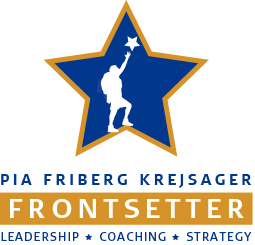 Tilmelding til NGO-Projektlederuddannelsen - 2024Tilmelding Sendes eller mailes til: FRONTSETTER, Parcelvej 119, 2830 Virum eller pia@frontsetter.dkPris for NGO-projektlederuddannelsen er kr. 20.000,-. Der er ikke moms på kompetencegivende uddannelse. Hertil kommer udgifter til en fagbog. SVUDer kan søges om SVU efter gældende regler– læs mere på www.svu.dkTilmeldingsfrist er den 7. februar 2024Tilmeldingen er bindende - betaling forfalder den 29. februar 2024.Jeg tilmelder mig NGO-Projektlederuddannelsen og registrerer mig med følgende oplysninger:	BINDENDE TILMELDINGBRUG BLOKBOGSTAVERNavn:Organisation:Adresse:Postnr. og by:	Titel:Arbejdsfunktion:Organisatorisk placering:Telefon og mobiltlf. nr.:Mailadresse:Dato og underskrift: